Prediction and Mapping of IgE Epitopes in the Allergenic Egg Proteins using Computational ApproachesA Major Project dissertation submittedin partial fulfilment of the requirement for the degree ofMaster of TechnologyInBioinformaticsSubmitted byNitish Sharma(2K11/BIO/13)Delhi Technological University, Delhi, India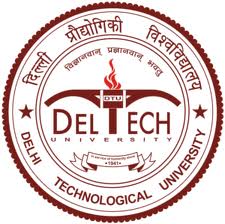 Under the supervision ofDr. Yasha HasijaAssistant ProfessorDepartment of BiotechnologyDelhi Technological University(Formerly Delhi College of Engineering)Shahbad Daulatpur, Main Bawana Road,Delhi-110042, INDIACERTIFICATEThis is to certify that the M. Tech. dissertation entitled “Prediction and Mapping of IgE Epitopes in the Allergenic Egg Proteins using Computational Approaches”, submitted by Nitish Sharma (DTU/11/M.TECH/249) in partial fulfilment of the requirement for the award of the degree of Master of Technology, Delhi Technological University (Formerly Delhi College of Engineering, University of Delhi), is an authentic record of the candidate’s own work carried out by her under my guidance. The information and data enclosed in this dissertation is original and has not been submitted elsewhere for honouring of any other degree.Date: Dr. Yasha Hasija(Project Mentor) Assistant Professor,Department of Bio-Technology, Delhi Technological University, (Formerly Delhi College of Engineering, University of Delhi).ACKNOWLEDGEMENTSuccessful completion of my work would be incomplete unless I mention the name of persons who made this possible. Guidance and encouragement served as a beacon of light and crowned my efforts into success. I would like to take this opportunity to express my deep sense of gratitude to my respected Vice Chancellor Prof. P.B. Sharma for constantly motivating me for exploring new ventures. I thank Dr. Yasha Hasija, Assistant Professor, Department of Biotechnology, DTU, for her involvement, skillful assistance and guidance during the tenure of this project. I owe my profound gratitude to thank Dr. N. Latha, Associate Professor, Sri Venkateswara College, DU, for letting me into their prestigious establishment to complete my dissertation.  My report would be incomplete without thanking Mrs. Nidhi Batra, Ms. Tanimashree, and Mr. Shri Ram for constantly helping me, clarifying my doubts and taking me to the right direction. I want to thank all my lab mates for constantly supporting me.I also thank all those who have directly or indirectly helped me in completing my project and in writing and critically assessing this report.Nitish Sharma2K11/BIO/13CONTENTS